Муниципальное автономное общеобразовательное учреждениеДубровинская средняя общеобразовательная школа626244 Тюменская область, Вагайский район, с. Дубровное, ул. Запольная д. 6, тел.8(34539)31-2-03 e-mail: dubrownoe@mail.ruИнформация о проведении мероприятий в рамках областной социальной компании «Внимание – дети!» сентябрь 2018 г.Классные родительские собрания « Безопасное поведение детей на дорогах», «Меры безопасности при перевозке детей»Акция «Мой безопасный маршрут в школу»Инструктаж учащихся «Правила поведения на дорогах», «Правила поведения в автобусе»Трансляция профилактических роликов «Дорожная безопасность»«Родительский патруль» - контроль за соблюдением ПДДТематический урок «Мы пешеходы»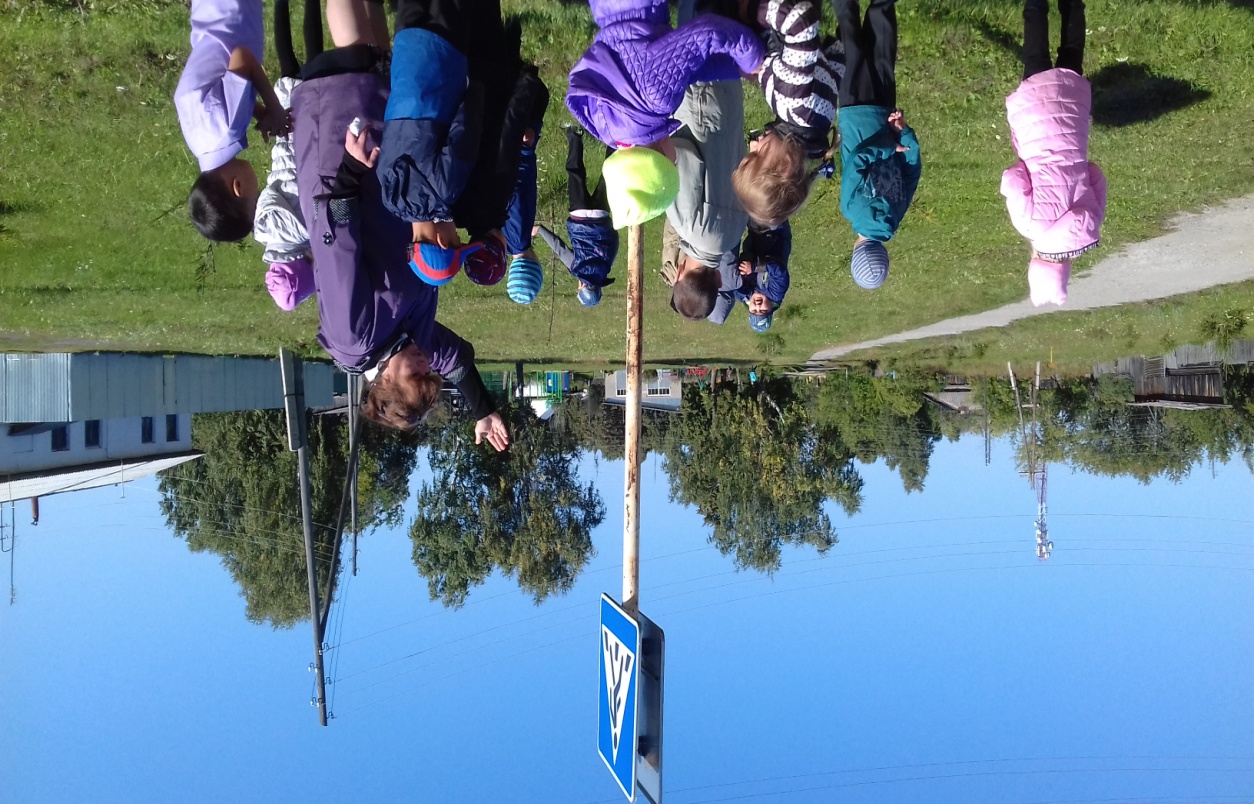 Акция ««Мой безопасный маршрут в школу»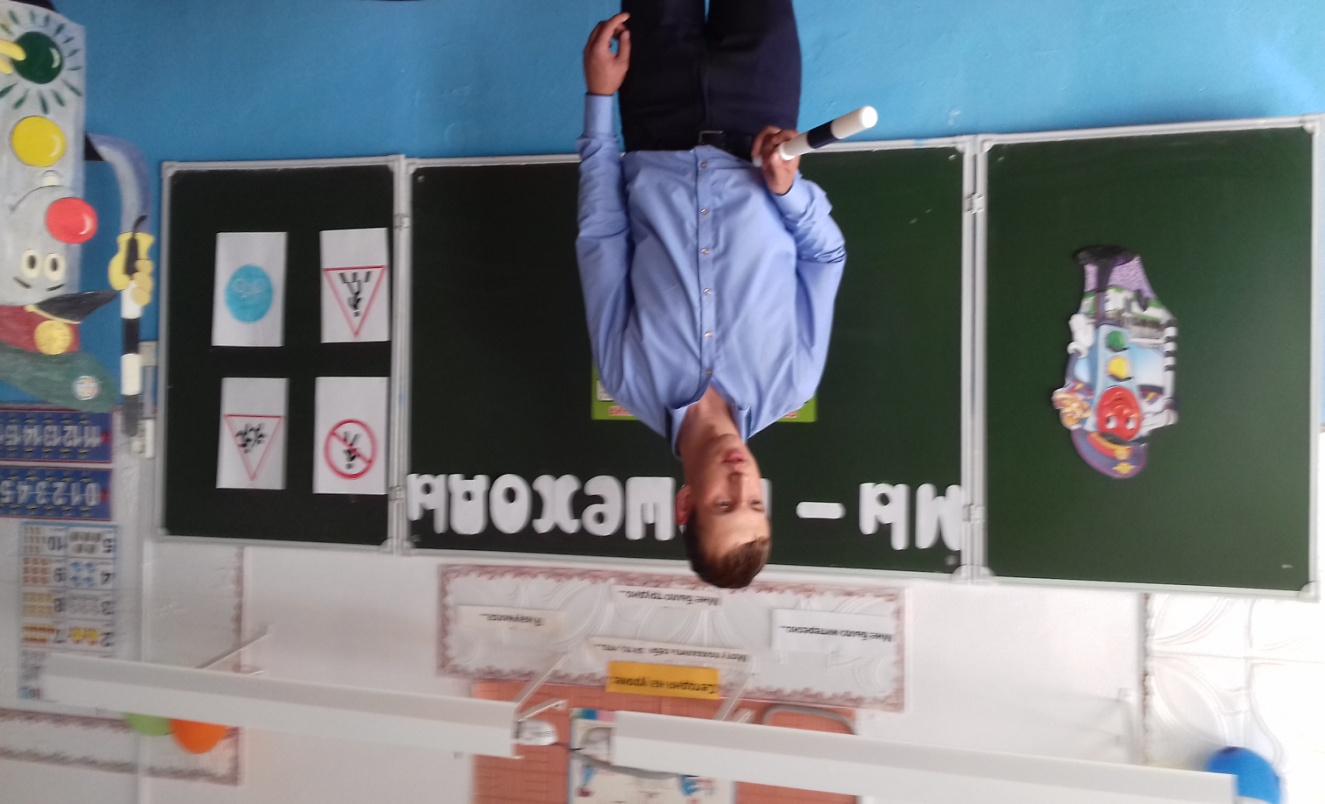        Тематический урок «Мы пешеходы»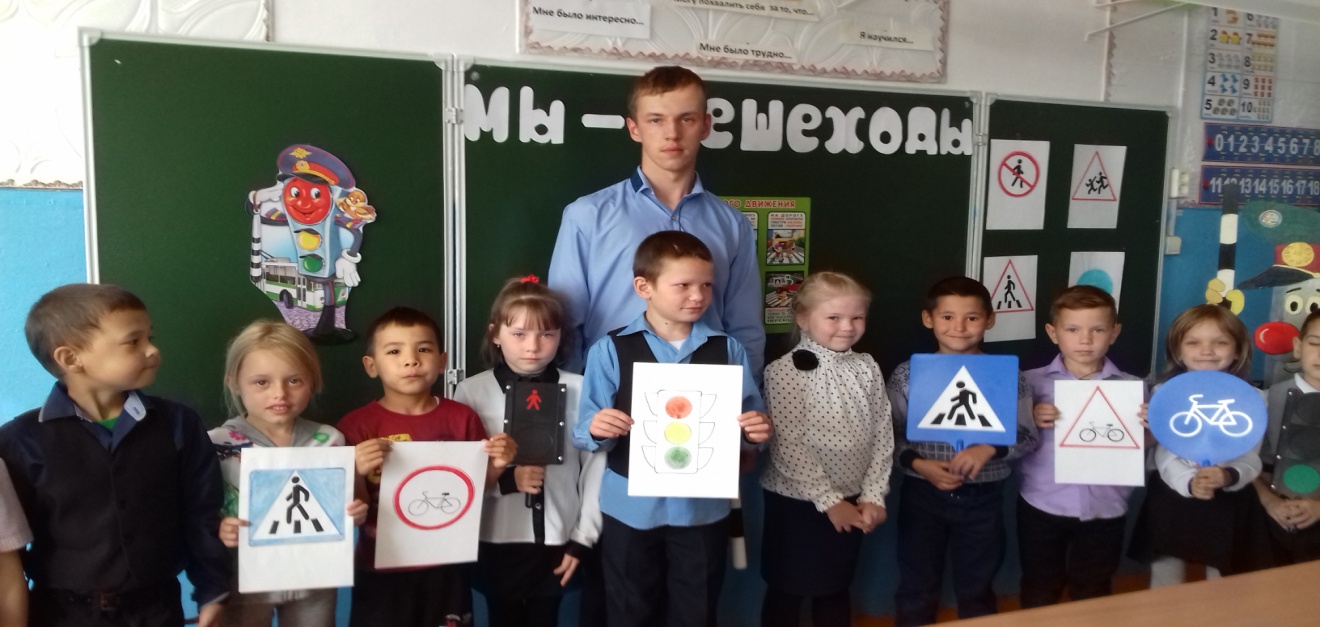 